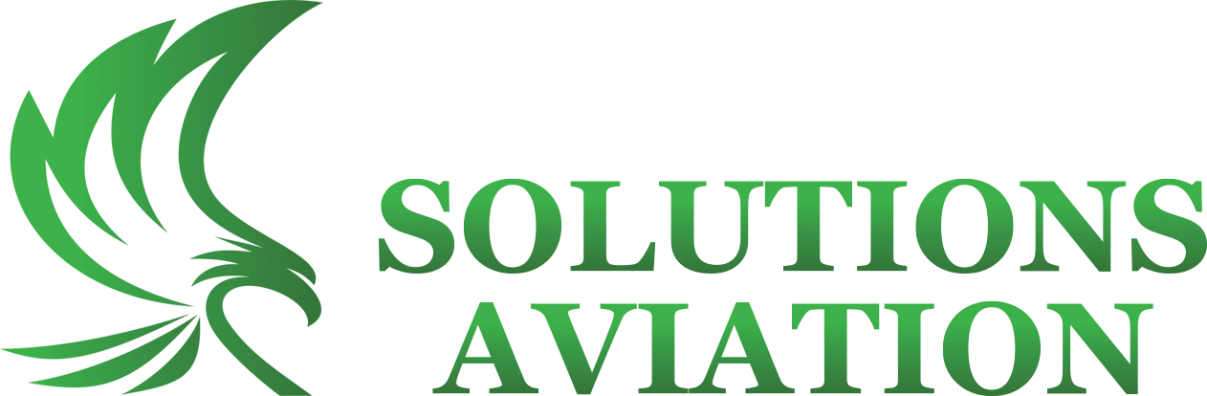                                                     Presents
                                       2013 CITATION MUSTANG  
                                     MSN 438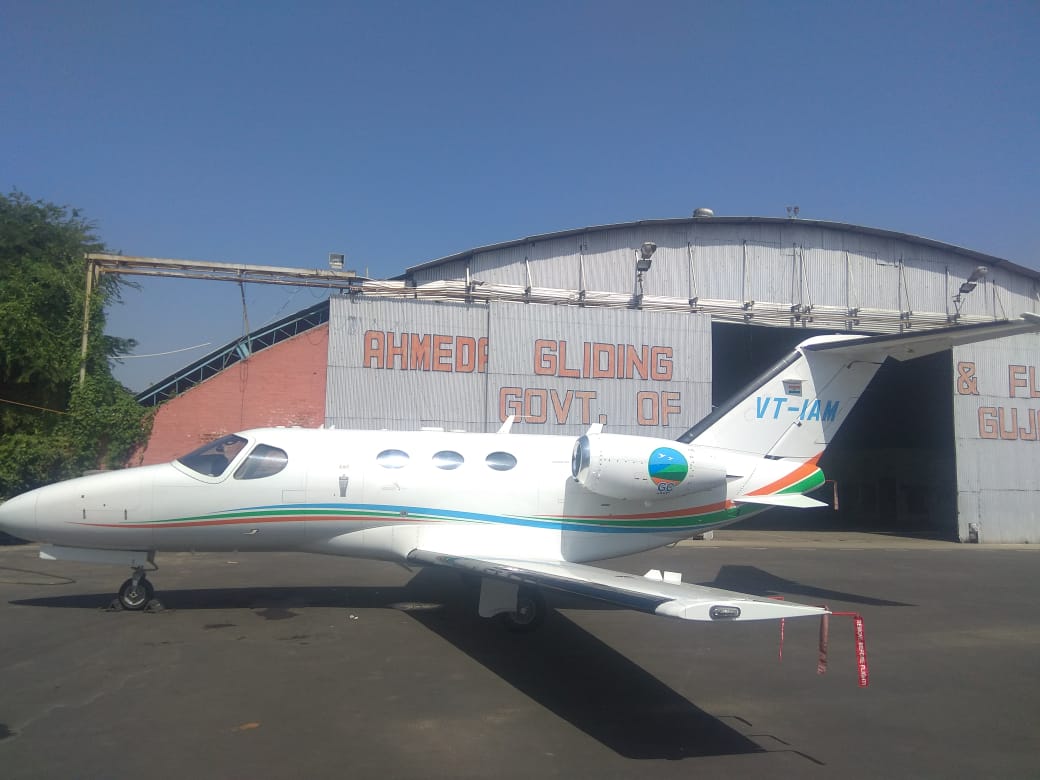 TOTAL TIME: 1280      Engines on Power Advantage Plus               Airframe on Pro Parts                Garmin 1000              High Sierra Edition                  Synthetic Vision                                                 WAAS/LPV            TCAS II/ WITH 7.1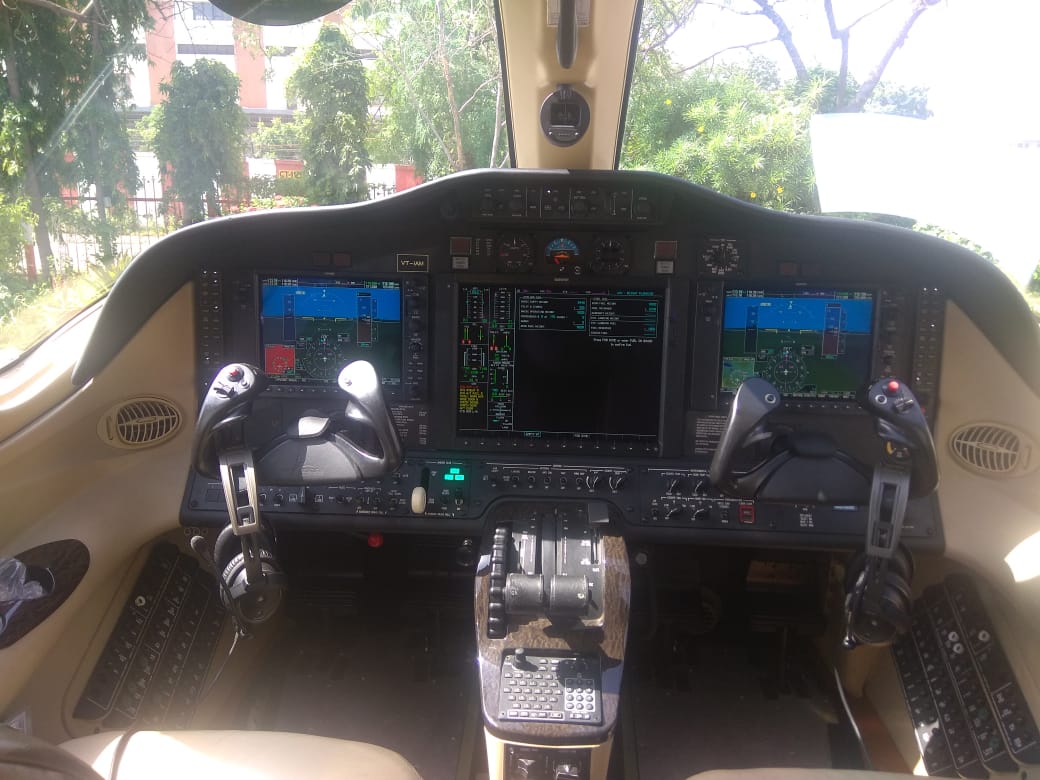 Avionics Installed		 	Garmin 1000Avionics Details				* 2 PFD + 1 MFD* FA-2100 CVDR installed with 90 Days ULB Battery* VHF Transceivers * GPS Receivers * ADC * AHRS * AFCS * Dual Mode S Transponders * Weather Radar * TAWS * WAAS/ LPV * Radio Altimeter * ADF * DME * ILS * PBN Capable * RVSM Capable * Synthetic Vision* TCAS II W/ 7.1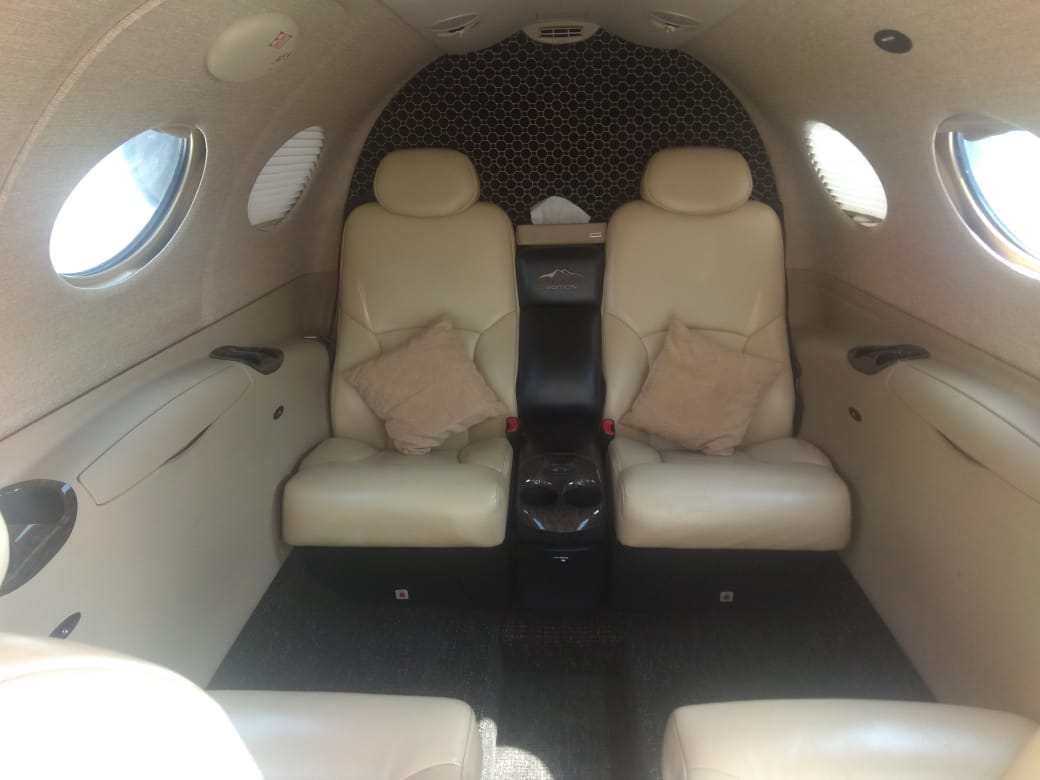 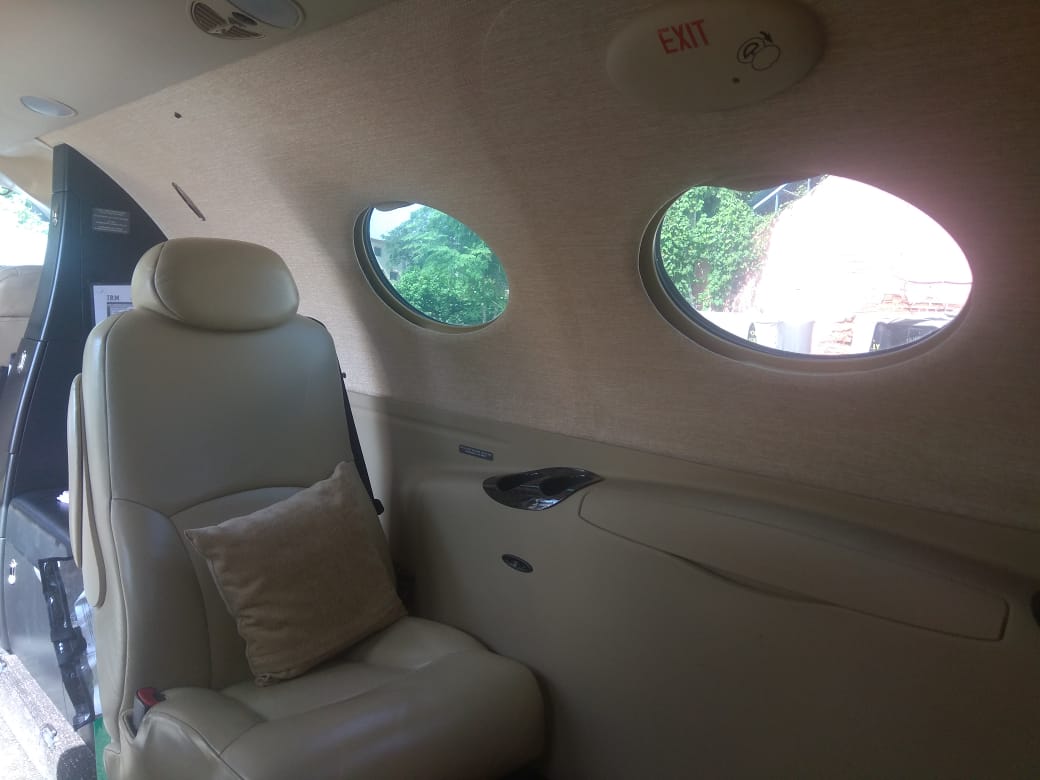 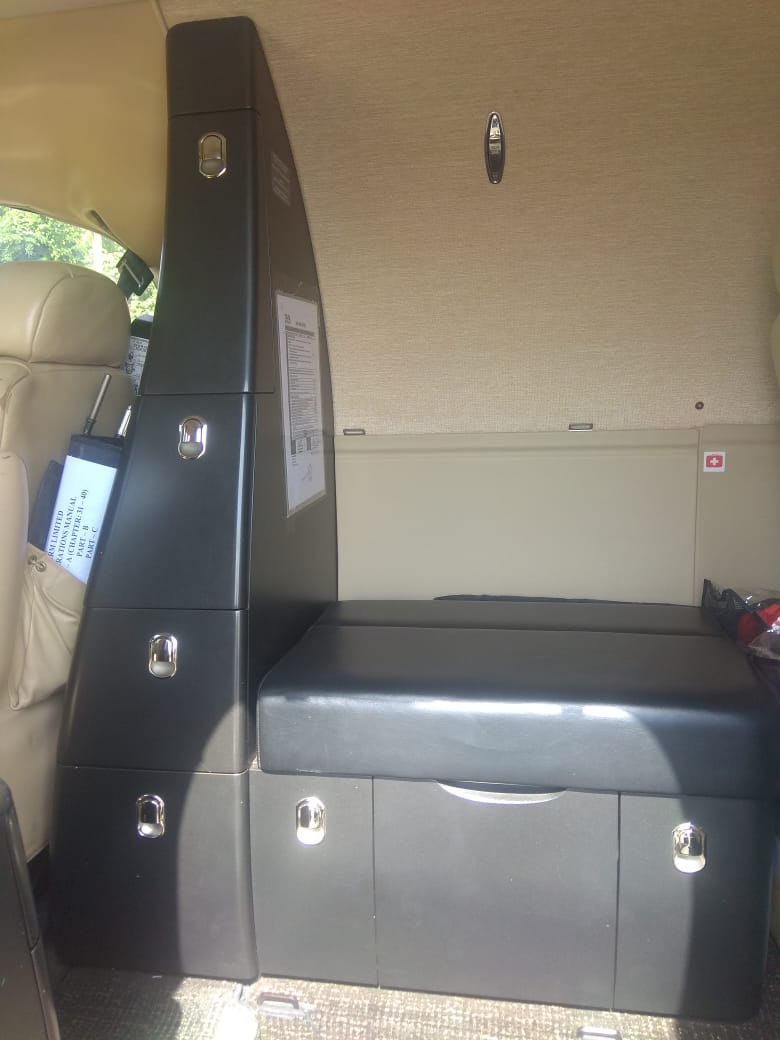 For Specifications and Pricing Call Tim Palma                                                      317-414-1044 Email: tim@solutionsaircraft.com 3879 N. Aviation Way, Greenfield, IN 46140                                                                                            317.414.1044